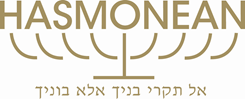 HASMONEAN MULTI-ACADEMY TRUSTDEPUTY HEAD OF FINANCE AND PREMISESFULL TIME REQUIRED ASAPSalary: £45,834 - £50,826We are looking to recruit a suitably qualified and professional individual to join our MAT in this exciting role at the earliest opportunity. You will be responsible for the day-to-day management and running of the MAT’s accounting function which includes responsibility for the timely and accurate running and production of the payroll. The role reports directly to the Head of Finance and Premises. Our staff are welcoming, friendly and culturally diverse. We require all our staff to respect the ethos of our Jewish MAT and are delighted to consider applications from candidates of all backgrounds. A privately run childcare facility is available on site for children aged 0-4. The nursery offers places at a competitive price with additional discounts for Hasmonean staff.  The facility accepts the government’s childcare vouchers.Letters of application should be addressed to Mrs P Mehta and sent to Ms J. Grant j.grant@hasmonean.co.ukVisit our web site for an application form and for more information about the school www.hasmoneanmat.org.ukThe letter should detail how your experience to date has prepared you for this post.    Please refer to the job description and person specification herewith.   The letter should be no longer than one side of A4 and written in Calibre Font 11.  Please note that in line with our safer recruitment practices we can only consider fully completed application forms and not CVs.Closing date for applications: - 24th January 2021We reserve the right to close these vacancies early should we receive an overwhelming response. All candidates are advised to refer to the job description and person specification before making an application.The appointment is subject to an enhanced DBS clearance. The MAT is committed to safeguarding and promoting the welfare of children and young people.